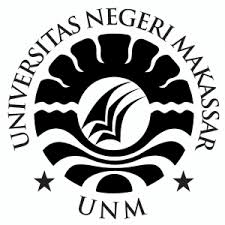 SKRIPSIPENGEMBANGAN SISTEM INFORMASI PERPUSTAKAAN SEKOLAH SMK NEGERI LABUANG KABUPATEN POLEWALI MANDARRINANDA FARDIANSYAH1429040026PRODI PENDIDIKAN TEKNIK INFORMATIKA DAN KOMPUTERJURUSAN PENDIDIKAN TEKNIK ELEKTROFAKULTAS TEKNIKUNIVERSITAS NEGERI MAKASSAR2018ABSTRAKRinanda Fardiansyah, 1429040026, 2018. Pengembangan Sistem Informasi Perpustakaan Sekolah SMK Negeri Labuang Kabupaten Polewali Mandar, Skripsi. Program Studi Pendidikan Teknik Informatika dan Komputer, Jurusan Pendidikan Teknik Elektro, Fakultas Teknik, Universitas Negeri Makassar. Pembimbing: Syarifuddin Kasim dan Dyah Vitalocca.Penilitian ini bertujuan untuk mengembangkan sistem informasi perpustakaan sekolah SMK Negeri Labuang Kabupaten Polewali Mandar dan menguji kualitas sistem informasi tersebut berdasarkan standar kualitas ISO 9126 serta untuk mengetahui tanggapan pengguna terhadap sistem yang dikembangkan.Penelitian ini termasuk jenis penelitian Research and Development yang bertujuan untuk menghasilkan pengembangan sistem informasi perpustakaan sekolah SMK Negeri Labuang Kabupaten Polewali Mandar. Sistem informasi tersebut dirancang menggunakan model pengembangan prototyping. Sistem informasi ini juga dikembangkan agar dapat diakses secara online untuk mencari informasi data buku. Penelitian ini dilaksanakan di SMK Negeri Labuang Kabupaten Polewali Mandar. Subjek penelitian pada pengembangan sistem ini adalah Staf Perpustakaan, Guru dan Siswa. Data dianalisis menggunakan teknik analisis statistik deskriptif. Berdasarkan hasil penelitian dihasilkan sebuah sistem informasi perpustakaan sekolah  yang dapat digunakan untuk mengelola perpustakaan sekolah mulai dari pengelolaan data buku, booking, dan peminjaman buku yang dikelola secara online. Berdasarkan hasil pengujian diperoleh hasil: a) functionality dengan nilai 1 atau dengan kategori layak; b) reliability dengan nilai 100% dan terbebas dari kesalahan logika; c) portability dengan nilai 1 dan proses instalasi dapat berjalan dengan baik tanpa kesalahan; dan d) usability dengan nilai 89% atau dengan kategori sangat baik. Hasil penelitian pengembangan sistem informasi tersebut adalah sistem informasi perpustakaan berbasis web.Kata kunci: Research and Development, Sistem informasi perpustakaan dan SekolahDAFTAR PUSTAKA[1][2][3][4][5][6][7][8][1]	M. Nasrullah, “Implementasi Sistem Informasi Manajemen Berbasis Teknologi Informasi Di Universitas Negeri Makassar,” J. Ilm. Ilmu Adm. Publik, vol. 5, no. 2, pp. 53–63, 2016.[2]	H. Jaya, “ANALISIS DAN PERANCANGAN SISTEM LABORATORIUM SIMULASI BERBASIS WEB,” JETC" J. Elektron. Telekomun. Comput., vol. 9, no. 1, pp. 75–90, 2014.[3]	S. Suhartono, “DESAIN SISTEM MOBILE WEB STORE MENGGUNAKAN CODEIGNITER, MYSQL, DAN JQUERY MOBILE,” Din. J. Ilm. Tek. Mesin, vol. 6, no. 2, 2015.[4]	N. Noni, N. Ihsan, and A. S. Ahmar, “The Development of Research Management Information System Based on Web at Universitas Negeri Makassar,” in Journal of Physics: Conference Series, 2018, vol. 1028, no. 1, p. 12050.[5]	A. S. Ahmar and R. Jefri, “The development of information system of IT-Based scientific works to improve the quality of the students’ final project publication,” in Journal of Physics: Conference Series, 2018, vol. 1028, no. 1, p. 12047.[6]	S. G. Zain, “PENGEMBANGAN SISTEM INFORMASI BERBASIS PENELITIAN PNBP PADA LEMBAGA PENELITIAN UNIVERSITAS NEGERI MAKASSAR,” Elektron. Telekomun. Comput., vol. 11, no. 2, 2016.[7]	A. A. Faridah and D. Firdaus, “Standar Operasional Prosedur (SOP) Perpustakaan Jurusan Biologi FMIPA UNM untuk Peningkatan Pelayanan Pengunjung.,” bionature, vol. 13, no. 1, 2012.[8]	H. Jaya, “SISTEM INFORMASI AKADEMIK JURUSAN PENDIDIKAN TEKNIK ELEKTRONIKA BERBASIS SMS (Short Message Service) GATEWAY,” JETC" J. Elektron. Telekomun. Comput., vol. 7, no. 2, pp. 161–175, 2013.